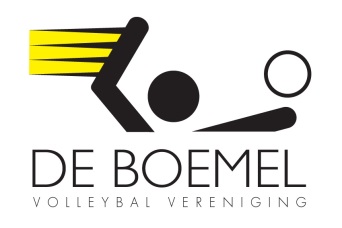            Pupil van de week vv de BoemelMijn naam is: Hanna WesterMijn leeftijd is: 10 jaarBroertjes en of zusjes: 2 broers Dorus en OliverIk speel in: de boemel 3Favoriete positie in het veld: achteraanMijn trainer is: Bo en BasMijn begeleider is: Inge Mijn favoriete volleyballer is: Celeste PlakMijn favoriete club is: De boemelMijn lievelingseten: pizzaLekkerste drinken: chocomelLeukste TV programma: Violetta/Chica vampiroBeste Muziek: kan niet kiezenMooiste boek: Applaus voor het   passiebloemorkestWat wil je later worden?:weet ik nog nietWat zou je doen met een miljoen?: Met mijn vader en moeder en broers op een cruiseschip op vakantieHeb je al een vriend(in), en zo ja, hoe heet zij(hij)? Nee, heb ik nog nietWat is het eerste dat je doet als je wakker wordt?: naar de wcLeukste vakantie?:Italië en CuraçaoMooiste film?: Tini het nieuwe leven van ViolettaLeukste aan Tuitjenhorn: De gezelligheidLievelingsdier: mijn hamsterHobby’s: volleybal, dansen en gitaar spelenWie zou je wel eens willen zijn voor 1 dag?:TiniEn waarom?:Omdat ze beroemd isWat vind je goed aan de Boemel?:Leuke teams/trainersWat kan er beter bij de Boemel?: niksMet wie van het eerst team heb je de meegelopen, toen je pupil van de week was?  Met: de coach Erik en ik mocht de eerste bal serveren. Hoe vond je het om pupil van de week te zijn?: super leuk en spannend!!!!!!!